Allegato 3 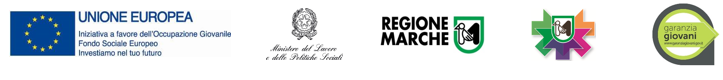 Modello di domanda di ammissione al Servizio Civile Regionale - GG(fac-simile da compilare elettronicamente e cancellare le dizioni che non interessano)All’Ente .......................................................... Via .........................................................., n. ...... c.a.p. ................. Località .......................................................... (......)Il/La sottoscritto/a:Cognome ............................................................. Nome .............................................................CHIEDEdi essere ammesso/a a prestare servizio civile a titolo volontario presso codesto Ente, per il seguente progetto: ........................            .......................................................................................................................................;(indicare il codice ed il titolo del progetto scelto)presso la sede: ........................           ......................................................................................................(indicare il codice e la denominazione della sede, con riferimento al progetto scelto)A tal fine, ai sensi e per gli effetti delle disposizioni contenute negli articoli 46 e 47 del decreto del Presidente della Repubblica 28 dicembre 2000, n° 445 e consapevole delle conseguenze derivanti da dichiarazioni mendaci ai sensi dell’articolo 76 del predetto D.P.R. n° 445/2000, sotto la propria responsabilitàDICHIARA DI
-   essere regolarmente residente in Italia;-   di aver aderito al Programma “Garanzia Giovani” nella Regione Marche in data ………… di aver sottoscritto il Patto di attivazione previsto dalla Fase 1 del programma Garanzia Giovani della Regione Marche presso …………………….. con profilatura ………….;di non aver già usufruito delle misure legate a Garanzia Giovani;di non aver già prestato Servizio Civile Regionale (L.R. 15/2005);di non aver già prestato Servizio Civile Nazionale presso l’Ente titolare del progetto;di non aver avuto nell’anno precedente (2014) rapporti di lavoro o di collaborazione retribuita con l’Ente titolare del progetto;di non essere impegnati in attività lavorativa e/o formazione e/o di studio;- di non aver riportato condanna anche non definitiva alla pena della reclusione superiore ad un anno per delitto non colposo ovvero ad una pena della reclusione anche di entità inferiore per un delitto contro la persona o concernente detenzione, uso, porto trasporto, importazione o esportazione illecita di armi o materie esplodenti ovvero per delitti riguardanti l’appartenenza o il favoreggiamento a gruppi eversivi, terroristici, o di criminalità organizzata; di aver preso visione  del bando di servizio civile e di acconsentire, senza riserve, a tutto ciò che in esso è stabilito;- di provvedere autonomamente alle spese relative al viaggio per il raggiungimento della sede di realizzazione del progetto (dichiarazione da rendere nel solo caso in cui l’interessato non sia residente nel luogo di realizzazione del progetto).- di essere a conoscenza che la partecipazione al progetto di servizio civile di Garanzia Giovani comporta l’impossibilità di partecipare ai bandi per la selezione di volontari del servizio civile nazionale che dovessero essere pubblicati durante il periodo di realizzazione del progetto di Garanzia Giovani;DICHIARA ALTRESI’Sotto la propria responsabilità: - che le dichiarazioni contenute nella presente domanda sono rispondenti al vero; - di aver preso visione delle attività previste dal progetto individuato e di non trovarsi in condizioni che impediscono lo svolgimento delle stesse;- di non aver presentato ulteriori domande di partecipazione alle selezioni per progetti di servizio civile regionale inclusi nel presente bando;Autorizzo la trattazione dei dati personali ai sensi del decreto legislativo 30 giugno 2003, n. 196.Data .................................				Firma ..................................................................(allegare fotocopia di un documento di identità in corso di validità)RECAPITO CUI SI INTENDE RICEVERE COMUNICAZIONI (solo se diverso da quello indicato sopra)Comune .................................................................. Prov. ...... c.a.p. ............................Via ..................................................................................................., n. ......Tel. ...................................................... e-mail ..........................................................................................Allegato 4 – Modello di dichiarazione complementare alla domanda di ammissione al Servizio Civile Regionale – GG per la valutazione curriculare(fac-simile da compilare elettronicamente e cancellare le dizioni che non interessano)Il/La sottoscritto/a:Cognome ............................................................. Nome .............................................................In relazione alla domanda di ammissione al servizio civile regionale, e al fine di fornire i necessari elementi di valutazione in ordine ai titoli posseduti e alle ulteriori circostanze rilevanti ai fini della selezione,dichiaroai sensi e per gli effetti delle disposizioni contenute negli articoli 46 e 47 del decreto del Presidente della Repubblica 28 dicembre 2000, n° 445 e consapevole delle conseguenze derivanti da dichiarazioni mendaci ai sensi dell’articolo 76 del predetto D.P.R. n° 445/2000, sotto la propria responsabilità:di possedere il seguente titolo di studio……………………………………..……..conseguito in Italia presso…………………………….………in data…….…… con il punteggio …..;di possedere il seguente titolo di studio………………………..…….. conseguito all’estero nello Stato di …………….… in data…………con il punteggio…..;di essere in possesso dei seguenti altri titoli (indicare eventuali titoli di specializzazione, professionali o di formazione di cui si è in possesso) ..............................................................................................................- di aver già svolto servizio civile Nazionale nell’anno ................. presso l’Ente ...............................................- di aver effettuato i seguenti corsi, tirocini, applicazioni pratiche ............................................................................. - di aver maturato conoscenze e professionalità (indicare altre eventuali competenze tecniche, informatiche, scientifiche, sanitarie, etc.): .................................................................................................................................- di aver avuto / non aver avuto precedenti esperienze presso l’Ente che realizza il progetto (specificare la tipologia delle esperienze e la durata delle stesse): ……………………………………………………………….- di aver avuto / non aver avuto precedenti esperienze presso altri Enti nel settore d’impiego cui il progetto si riferisce (specificare la tipologia delle esperienze e la durata delle stesse)................................................................- di aver avuto / non aver avuto precedenti esperienze in settori d’impiego analoghi a quello cui il progetto si riferisce (specificare la tipologia delle esperienze e la durata delle stesse): ........................................................- di aver avuto le seguenti esperienze (indicare esclusivamente fatti o circostanze utili al fine della selezione per il progetto prescelto) ............................................................................................................................................- di aver scelto il progetto per i seguenti motivi: ..................................................................................................Inserire ogni altra informazione relativa alla propria condizione personale, sociale, professionale, ecc. utile ai fini della valutazione dell’Ente: ........................................................................................................................................Data ........................ 			Firma ........................................................................